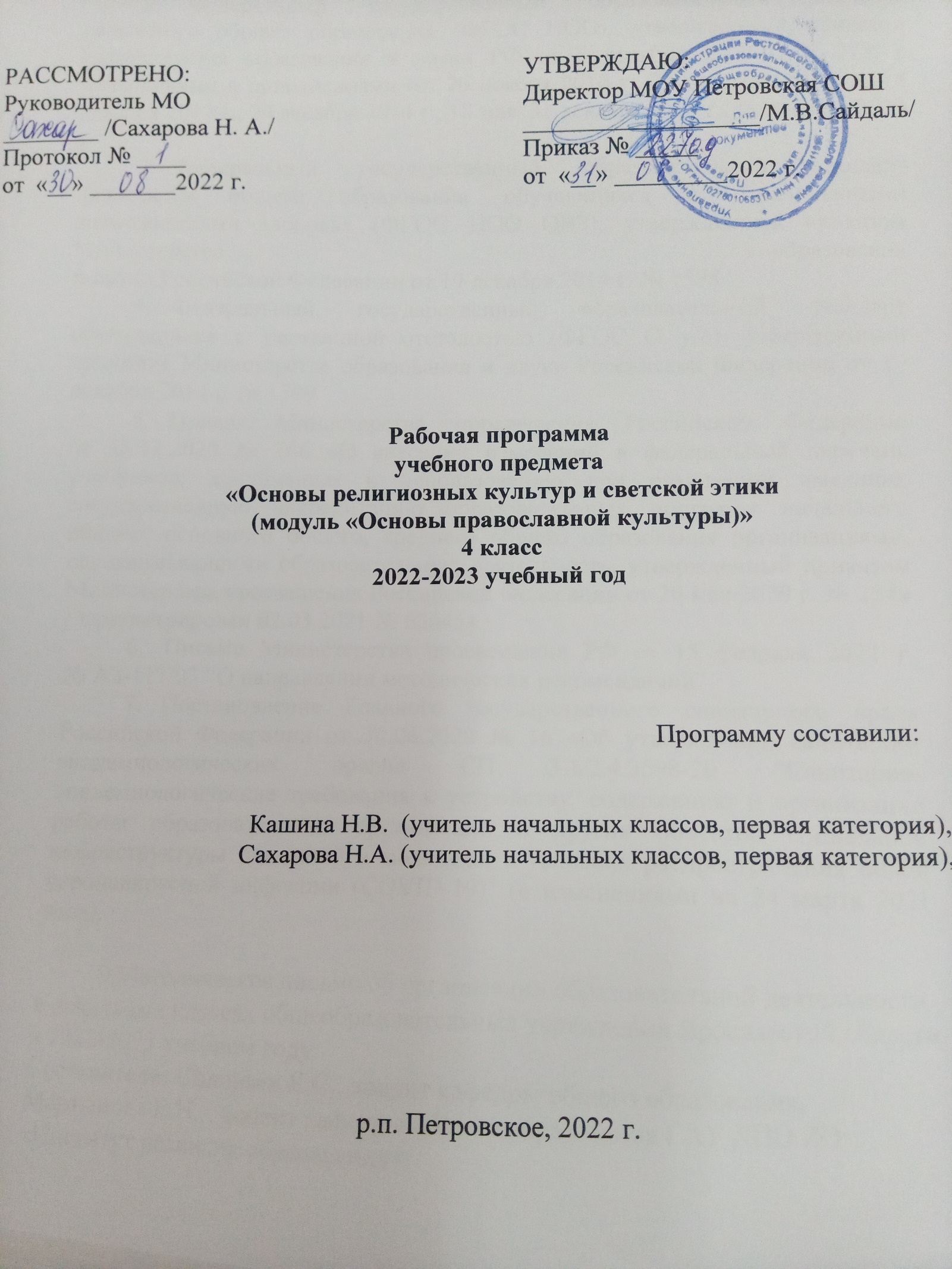 Пояснительная запискаРабочая программа для 4 класса по курсу «Основы религиозных культур и светской этики», учебный модуль «Основы православной культуры» составлена на основании авторской учебной программы  «Основы религиозных культур и светской  этики» под редакцией Кураева А. В. к учебнику А. В. Кураева «Основы религиозных культур и светской  этики.  Основы православной культуры»  в соответствии со  следующими нормативно-правовыми документами:Нормативно-правовой основой разработки и введения в учебный процесс общеобразовательных школ комплексного учебного курса «Основы религиозных культур и светской этики» (далее – Учебный курс ОРКСЭ) является Поручение Президента Российской Федерации от 2 августа 2009 г. (Пр-2009 ВП-П44-4632) и Распоряжение Председателя Правительства Российской Федерации от 11 августа 2009 г. (ВП-П44-4632).Требования ФГОС НОО проистекают из Закона Российской Федерации «Об образовании», пункт 2 статьи 14 которого гласит, что содержание образования должно обеспечивать интеграцию личности в национальную и мировую культуру и формирование духовно-нравственной личности. Не случайно интеграция в национальную культуру поставлена на первое место. Иной порядок не обеспечивает развитие национального самосознания российских школьников и формирование их как свободных и ответственных граждан России. Закон Российской Федерации «Об образовании» также требует, чтобы основные общеобразовательные программы начального общего, основного общего и среднего (полного) общего образования обеспечивали реализацию федерального  государственного образовательного стандарта, «с учётом типа и вида образовательного учреждения, образовательных потребностей и запросов обучающихся, воспитанников».А рабочие программы учебных курсов, предметов, дисциплин (модулей) и другие материалы должны обеспечивать духовно-нравственное развитие и воспитание обучающихся (пункт 6 статьи 9 «Образовательные программы» Закона РФ «Об образовании»).Настоящая рабочая программа составлена с учётом образовательных запросов учащихся и их родителей (законных представителей), а также  выбора ими учебного предмета «Основы православной культуры» —  одного из модулей комплексного учебного курса «Основы религиозных культур и светской этики».При изучении основ православной культуры отметки не выставляются. Для определения уровня духовно-нравственного воспитания школьников, изучающих православную культуру, на начальный и заключительный уроки можно пригласить родителей школьников, которые и определят, насколько необходимо и важно их детям осваивать отечественную культуру.                      Рабочая программа обеспечена следующими УМК:Учебная программа  «Основы религиозных культур и светской  этики» под редакцией Кураева А. В. Данная рабочая программа соответствует федеральному компоненту государственного стандарта.Учебник «Основы религиозных культур и светской  этики.  Основы православной культуры. 4 класс: учеб. Для общеобразоват. организаций/  А. В. Кураев. – 7-е изд. – М.  Просвещение, 2019. – 144 с.»Место комплексного учебного курса в учебном плане.С 2012 - 2013 учебного года в соответствии с распоряжением Правительства Российской Федерации от 28 января . № 84-р преподавание комплексного учебного курса ОРКСЭ вводится во всех 4-х классах государственных и муниципальных общеобразовательных учреждений Российской Федерации.Преподавание исторических и нравственных основ православной культуры осуществляется в   4 классе в течение всего года обучения — 34 часа  в год. При этом на изучение основ православной культуры отводится по 1 часу в неделю.Общая характеристика учебного предметаЦель учебного предмета «Основы православной культуры» состоит в том, чтобы помочь воспитаннику российской школы вырасти человеком высоконравственным: добрым и честным, трудолюбивым и ответственным, почтительным к родителям, благодарным учителям и воспитателям, любящим свою Родину, а также стремящимся помогать тем, кто нуждается в помощи, и благожелательно относящимся к людям других национальностей, верований и убеждений. В ходе изучения этого нового предмета учащиеся должны познакомиться с историческими и нравственными основами родной православной культуры. Основные задачи учебного предмета — осуществлять духовно-нравственное воспитание учащихся на основе:усвоения ими понятий «священный», «святой», «заветный» («Россия — священная наша держава», «святой долг», «заветные слова»); привития почтительного отношения к Государственным символам России (Государственному Гербу, Флагу и Гимну); ознакомления с важнейшими священными страницами родной истории — Великими Днями Побед, принесшими независимость и славу России (День Победы на Куликовом поле, День Победы в Отечественной войне 1812 года, День Победы в Великой Отечественной войне 1941–1945 годов и другие); привития почтительного отношения к памятникам Великих Побед, священным местам великих сражений; ознакомления с именами и подвигами выдающихся правителей Руси (святые князья Владимир Красное Солнышко, Александр Невский, Дмитрий Донской), национальных героев (Минин, Пожарский, Суворов, Кутузов, Ушаков), великих святых Русской Православной Церкви (Сергий Радонежский, Серафим Саровский); ознакомления со всемирно известными памятниками православной культуры России: иконами (Владимирская икона Божией Матери, «Троица» Андрея Рублёва), храмами (Успенский собор Московского Кремля, Храм Христа Спасителя, церковь Георгия Победоносца на Поклонной горе), монастырями (Троице-Сергиева Лавра);усвоения основных духовно-нравственных принципов, которые отразились в русских летописях, исторических повестях, сказаниях, преданиях, житиях святых, пословицах и поговорках, русских народных сказках, а также выдающихся произведениях русской классической литературы; усвоения основных духовно-нравственных понятий: добро, благо, милость, совесть, заповедь, долг, честь, добродетель, а через это — социально значимых добродетелей: благодарность, дружба, ответственность, честность, осторожность, трудолюбие, милосердие;формирования навыков почтительного отношения к родителям, воспитателям, попечителям, учителям, старшим, а также навыков заботы о младших;воспитания дружелюбного отношения к одноклассникам, всем учащимся в школе, всем окружающим людям; формирования благожелательного отношения к носителям иных религиозных культур, другого мировоззрения. Ценностные ориентиры содержания учебного модуля «Основы православной культуры»:Вопросы, связанные с введением в школьную программу духовно-нравственной, культурологической тематики, рассматриваемой в рамках культурологического подхода, имеют особенно важное значение, поскольку характер светской школы определяется, в том числе, и ее отношениями с социальным окружением, религиозными объединениями, признанием свободы вероисповедания и мировоззрения участников образовательного процесса. Запрос на современное образование, решающее задачи духовно-нравственного воспитания граждан России, остается слишком значимым.Современный национальный воспитательный идеал – это высоконравственный, творческий, компетентный гражданин России, принимающий судьбу Отечества как свою личную, осознающий ответственность за настоящее и будущее своей страны, укоренённый в духовных и культурных традициях многонационального народа Российской Федерации.Введение предмета «Основы православной культуры» должно стать первым шагом на пути восстановления в новых условиях на основе принципов гуманизма, нравственности, традиционной духовности социально-педагогического партнерства школы, семьи, государства, общественности в деле воспитания детей и молодежи.Педагогическая поддержка самоопределения личности, развитие её способностей, таланта, передача ей системных научных знаний, умений, навыков и компетенций, необходимых для успешной социализации, сами по себе не создают достаточных условий для свободного развития и социальной зрелости личности. Личность несвободна, если она не отличает добро от зла, не ценит жизнь, труд, семью, других людей, общество, Отечество, то есть всё то, в чём в нравственном отношении утверждает себя человек и развивается его личность. Знание наук и незнание добра, острый ум и глухое сердце таят угрозу для человека, ограничивают и деформируют его личностное развитие.Духовно-нравственное воспитание личности гражданина России – педагогическиорганизованный процесс усвоения и принятия обучающимися базовых национальных ценностей, имеющих иерархическую структуру и сложную организацию. Носителями этих ценностей являются многонациональный народ Российской Федерации, государство, семья, культурно-территориальные сообщества, традиционные российские религиозные объединения (христианские, прежде всего в форме русского православия), мировое сообщество.Включение предмета «Основы православной культуры» в основной вид деятельности обучающихся - в урочную деятельность интегрирует духовно-нравственное развитие и воспитание детей в образовательный процесс, способствуя концентрации содержания воспитания вокруг базовых национальных ценностей:- Патриотизм;- Социальная солидарность;- Гражданственность;- Семья;- Труд и творчество;- Наука;- Искусство и литература;- Природа;- Человечество;Система базовых национальных ценностей лежит в основе представления о единой нации и готовности основных социальных сил к гражданской консолидации на основе общих ценностей и социальных смыслов в решении общенациональных задач, среди которых воспитание детей и молодёжи.Содержание учебного курсаУчебный модуль «Основы православной культуры»Раздел I. Введение в православную духовную традицию.1.Россия – наша Родина. Что такое духовный мир человека. Что такое культурные традиции и для чего они существуют.2.Культура и религия. Как человек создаёт культуру. О чем говорит религия.Знакомятся с историей возникновения и распространения  православной культуры.3.Человек и Бог в православии. Какие дары Бог дал человеку. Как вера в Бога может влиять на поступки людей.Изучают основы духовной традиции православия.4.Православная молитва, ее происхождение и значение. Молитвенная культура Православия: виды молитв, о молитве «Отче Наш». Кто такие святые.5.Библия и Евангелие. Кто такие христиане. Что такое Библия. Евангелие — добрая весть. Смысл Евангелия. Дают определения основных понятий  православной культуры6.Проповедь Христа. Чему учил Христос. Нагорная проповедь. Какое сокровище нельзя украсть.7.Христос и Его крест. Как Бог стал человеком. Почему Христос не уклонился от казни. Какова символика креста.Учатся  устанавливать взаимосвязь между религиозной  (православной) культурой и поведением людей.8.Пасха. Воскресение Христа. Русская Пасха. Как праздную Пасху.9.Православное учение о человеке. Душа. Когда болит душа. Что такое образ Божий в человеке.10.Совесть и раскаяние. О подсказках совести. Раскаяние. Как исправить ошибки. 11.Заповеди. Какие заповеди даны людям. Что общего у убийства и воровства. Как зависть гасит радость.12.Милосердие и сострадание. Чем милосердие отличается от дружбы. Кого называют ближним. Как христианин должен относиться к людям.Знакомятся с описанием основных содержательных составляющих священных книг, описанием священных сооружений, религиозных праздников и святынь православной культуры13.Золотое правило этики. Главное правило человеческих отношений. Что такое   неосуждение. 14.Храм. Что люди делаю в храмах. Как устроен православный храм.15.Икона. Почему икона так необычна. Зачем изображают невидимое.Учатся описывать различные явления православной духовной традиции и культуры.16.Творческие работы учащихся. Конкурс сочинений. Подведение итогов.    Выполнение праздничного проекта.Излагают своё мнение по поводу значения православной культуры в жизни людей, обществаРаздел II. Православие в России.17.Как христианство пришло на Русь. Что такое Церковь. Что такое крещение.18.Подвиг. О том, что такое подвиг. О человеческой жертвенности.Знакомятся с развитием православной культуры в истории России.19.Заповеди блаженств. Когда христиане бывают счастливы. Как плач может обернуться радостью. Когда сердце бывает чистым.20.Зачем творить добро? Как подражают Христу. Чему радуются святые.21.Чудо в жизни христианина. О Святой Троице. О христианских добродетелях. 22.Православие о Божием суде. Как видеть в людях Христа. Почему христиане верят в бессмертие.Учатся анализировать жизненные ситуации, выбирать нравственные формы поведения, сопоставляя их с нормами религиозной культуры 23.Таинство Причастия. Как Христос передал Себя ученикам. Что такое Причастие. Что такое церковное таинство.24.Монастырь. Почему люди идут в монахи. От чего отказываются монахи.25.Отношение христианина к природе. Что делает человека выше природы. Какую ответственность несет человек за сохранение природы.26.Христианская семья. Что такое венчание. Что означает обручальное кольцо.27.Защита Отечества. Когда война бывает справедливой. О святых защитниках Родины.28.Христианин в труде. О первом грехе людей. Какой труд напрасен. 29.Любовь и уважение к Отечеству. Патриотизм многонационального и многоконфессионального народа России.Учатся толерантному отношению к представителям разных мировоззрений и культурных традиций.Раздел III. Подведение итогов курса 30.Повторительно - обобщающий урок по второму разделу. Осуществляют поиск необходимой информации для выполнения заданий.                        31.Итоговая презентация творческих проектов учащихся.      Участвуют в диспутах: учатся слушать собеседника, излагать своё мнение.      Готовят сообщение по выбранной теме.           32-34.Итоговая презентация творческих проектов учащихся (продолжение).Планируемые результаты изучения курса «ОРКСЭ»Личностными результатами изучения данного курса должны бытьследующие умения школьников:– оценивать жизненные ситуации и поступки людей с точки зрения общепринятых норм и ценностей, отделять поступки человека от него самого;– объяснять и обосновывать с точки зрения общепринятых норм и ценностей, какие поступки считаются хорошими и плохими;– самостоятельно определять и формулировать самые простые, общие для всех людей правила поведения (основы общечеловеческих нравственных ценностей);– опираясь на эти правила, делать выбор своих поступков в предложенных ситуациях;– чувствовать ответственность за свой выбор; понимать, что человек всегда несёт ответственность за свои поступки;– средством достижения этих результатов служит учебный материал и задания учебников, направленные на реализацию 1-й и 2-й линий развития школьников.Метапредметными результатами (регулятивные, познавательные и коммуникативные):Регулятивные УУД:– самостоятельно формулировать цели урока после предварительного обсуждения;– совместно с учителем обнаруживать и формулировать учебную задачу (проблему);– совместно с учителем составлять план решения проблемы;– работая по плану, сверять свои действия с целью и при необходимости исправлять ошибки с помощью учителя;– в диалоге с учителем вырабатывать критерии оценки и оценивать свою работу и работу других учащихся.Средства формирования регулятивных УУД – это технология проблемного диалога на этапе изучения нового материала и технология оценивания образовательных достижений (учебных успехов).Познавательные УУД:– ориентироваться в своей системе знаний: самостоятельно предполагать, какая информация понадобится для решения учебной задачи в один шаг;– отбирать необходимые для решения учебной задачи источники информации среди предложенных учителем словарей, энциклопедий, справочников и других материалов;– добывать новые знания: извлекать информацию, представленную в разных формах (текст, таблица, схема, рисунок и др.);– читать вслух и про себя тексты учебников и при этом вести «диалог с автором» (прогнозировать будущее чтение; ставить вопросы к тексту и искать ответы; проверять себя); отделять новое от известного; выделять главное; составлять план;– перерабатывать полученную информацию: сравнивать и группировать факты и явления; определять причины явлений и событий;– перерабатывать полученную информацию: делать выводы на основе обобщения знаний;– преобразовывать информацию из одной формы в другую: составлять простой план учебно-научного текста;– преобразовывать информацию из одной формы в другую: представлять информацию в виде текста, таблицы, схемы.Средства формирования познавательных УУД – это учебный материал и задания учебников, направленные на реализацию 1-й линии развития, а также технология продуктивного чтения.Коммуникативные УУД:– доносить свою позицию до других людей: оформлять свои мысли в устной и письменной речи с учётом своих учебных и жизненных речевых ситуаций;– доносить свою позицию до других людей: высказывать свою точку  зрения и обосновывать её, приводя аргументы;– слушать других людей, рассматривать их точки зрения, относиться к ним с уважением, быть готовым изменить свою точку зрения;– договариваться с людьми: сотрудничать в совместном решении задачи, выполняя разные роли в группе.Средства формирования коммуникативных УУД – это технология проблемного диалога (побуждающий и подводящий диалог), работа в малых группах.Предметные результаты. - знание, понимание и принятие обучающимися ценностей: Отечество, нравственность, долг, милосердие, миролюбие, как основы культурных традиций многонационального народа России;- знакомство с основами светской и религиозной морали, понимание их значения в выстраивании конструктивных отношений в обществе;- формирование первоначальных представлений о религиозной культуре и их роли в истории и современности России;- осознание ценности нравственности духовности в человеческой жизни.К 1-й линии развития относятся следующие из них:– определять и объяснять своё отношение к общественным нормам и ценностям (нравственным, гражданским, патриотическим, общечеловеческим);– излагать своё мнение по поводу значения светской и религиозной культуры в жизни отдельных людей и общества;– знать основные понятия религиозных культур, их особенности и традиции, историю их возникновения в мире и в России;– устанавливать взаимосвязи между определённой светской или религиозной культурой и поведением людей, мыслящих в её традициях;– проявлять уважение к любой вере или к отсутствию её (за исключением тоталитарных сект, направленных на разрушение и подавление личности);– осознавать сходство некоторых важных духовно-нравственных оснований разных религий при их существенных отличиях.Ко 2-й линии развития относятся следующие знания и умения:– строить толерантные отношения с представителями разных мировоззрений и культурных традиций;– делать свой выбор в учебных моделях общественно значимых жизненных ситуаций и отвечать за него;– договариваться с людьми, предотвращая или преодолевая конфликты в учебных моделях жизненных ситуаций;– осознавать разницу между «внутренней искренней верой» и «внешнимобрядоверием»;– на самом простом уровне различать традиционные религии и тоталитарные секты.Диагностика успешности достижения этих результатов осуществляется прежде всего в ходе проектной работы учащихся. Основной способ диагностики – рефлексивная самооценка каждого ребёнка (по знаниям и умениям каждой из линий развития) и коллективная оценка детьми  друг друга под руководством учителя. Дополнительный способ диагностики – экспертная оценка учителем в результате наблюдения за деятельностью учащихся при осуществлении проектов и представлении их классу.Ожидаемые результаты освоения учебной программыпо курсу «ОРКСЭ» к концу  обученияЛичностные результаты• Формирование основ российской гражданской идентичности, чувства гордости за свою Родину, российский народ и историю России, осознание своей этнической и национальной принадлежности; формирование ценностей многонационального российского общества;становление гуманистических и демократических ценностных ориентаций;формирование целостного, социально ориентированного взгляда на мир в его органичном единстве и разнообразии природы, народов, культур и религий;• формирование отношения к иному мнению, истории, религии и культуре других народов;• развитие этических чувств, доброжелательности и эмоционально- нравственной отзывчивости, понимания и сопереживания чувствам других людей.Метапредметные результаты• Освоение начальных форм познавательной и личностной рефлексии;• овладение навыками смыслового чтения текстов различных стилей и жанров в соответствии с целями и задачами; осознанно строить речевое высказывание в соответствии с задачами коммуникации и составлять тексты в устной и письменной формах;• готовность слушать собеседника и вести диалог; готовность признавать возможность существования различных точек зрения на оценку событий;• овладение начальными сведениями о сущности и особенностях объектов, процессов и явлений действительности (природных, социальных, культурных, технических и др.) в соответствии с содержанием конкретного учебного предмета.Предметные результаты• Готовность к нравственному самосовершенствованию, духовному саморазвитию;• знакомство с основными нормами религиозной морали, понимание их значения в выстраивании конструктивных отношений в семье и обществе;• понимание значения нравственности веры и религии в жизни человека и общества;• формирование первоначальных представлений о традиционных религиях, их роли в культуре истории и современности России;• первоначальные представления об исторической роли традиционных религий в становлении российской государственности;• становление внутренней установки личности поступать согласно своей совести, воспитание нравственности, основанной на свободе совести и вероисповедания, духовных традиций народов России;• осознание ценности человеческой жизни.Требования к уровню подготовки учащихся 4 классаЗнать/понимать:-основные понятия религиозных культур;-историю возникновения религиозных культур;-историю развития различных религиозных культур в истории России;-особенности и традиции религий;-описание основных содержательных составляющих священных книг, сооружений,праздников и святынь.Уметь:-описывать различные явления религиозных традиций и культур;-устанавливать взаимосвязь между религиозной культурой и поведением людей;-излагать свое мнение по поводу значения религиозной культуры (культур) в жизнилюдей и общества;-соотносить нравственные формы поведения с нормами религиозной культуры;-строить толерантное отношение с представителями разных мировоззрений икультурных традиций;-осуществлять поиск необходимой информации для выполнения заданий;-участвовать в диалоге: слушать собеседника и излагать своё мнение;-готовить сообщения по выбранным темам.Формирование ИКТ­компетентности обучающихся(метапредметные результаты)В результате изучения всех без исключения предметов на уровне начального общего образования начинается формирование навыков, необходимых для жизни и работы в современном высокотехнологичном обществе. Обучающиеся приобретут опыт работы с информационными объектами, в которых объединяются текст, наглядно-графические изображения, цифровые данные, неподвижные и движущиеся изображения, звук, ссылки и базы данных и которые могут передаваться как устно, так и с помощью телекоммуникационных технологий или размещаться в Интернете.Обучающиеся познакомятся с различными средствами информационно-коммуникационных технологий (ИКТ), освоят общие безопасные и эргономичные принципы работы с ними; осознают возможности различных средств ИКТ для использования в обучении, развития собственной познавательной деятельности и общей культуры.Они приобретут первичные навыки обработки и поиска информации при помощи средств ИКТ: научатся вводить различные виды информации в компьютер: текст, звук, изображение, цифровые данные; создавать, редактировать, сохранять и передавать медиасообщения.Выпускники научатся оценивать потребность в дополнительной информации для решения учебных задач и самостоятельной познавательной деятельности; определять возможные источники ее получения; критически относиться к информации и к выбору источника информации.Они научатся планировать, проектировать и моделировать процессы в простых учебных и практических ситуациях.В результате использования средств и инструментов ИКТ и ИКТ-ресурсов для решения разнообразных учебно-познавательных и учебно-практических задач, охватывающих содержание всех изучаемых предметов, у обучающихся будут формироваться и развиваться необходимые универсальные учебные действия и специальные учебные умения, что заложит основу успешной учебной деятельности в средней и старшей школе.Знакомство со средствами ИКТ, гигиена работы с компьютеромВыпускник научится:использовать безопасные для органов зрения, нервной системы, опорно­двигательного аппарата эргономичные приёмы работы с компьютером и другими средствами ИКТ; выполнять компенсирующие физические упражнения (мини­зарядку);организовывать систему папок для хранения собственной информации в компьютере.Технология ввода информации в компьютер: ввод текста, запись звука, изображения, цифровых данныхВыпускник научится:вводить информацию в компьютер с использованием различных технических средств (фото- и видеокамеры, микрофона и т. д.), сохранять полученную информациюнабирать небольшие тексты на родном языке; набирать короткие тексты на иностранном языке, использовать компьютерный перевод отдельных слов;рисовать (создавать простые изображения) на графическом планшете;сканировать рисунки и тексты.Выпускник получит возможностьнаучиться использовать программу распознавания сканированного текста на русском языке.Обработка и поиск информацииВыпускник научится:подбирать подходящий по содержанию и техническому качеству результат видеозаписи и фотографирования, использовать сменные носители (флэш-карты);описывать по определенному алгоритму объект или процесс наблюдения, записывать аудиовизуальную и числовую информацию о нем, используя инструменты ИКТ;собирать числовые данные в естественно-научных наблюдениях и экспериментах, используя цифровые датчики, камеру, микрофон и другие средства ИКТ, а также в ходе опроса людей;редактировать тексты, последовательности изображений, слайды в соответствии с коммуникативной или учебной задачей, включая редактирование текста, цепочек изображений, видео- и аудиозаписей, фотоизображений;пользоваться основными функциями стандартного текстового редактора, использовать полуавтоматический орфографический контроль; использовать, добавлять и удалять ссылки в сообщениях разного вида; следовать основным правилам оформления текста;искать информацию в соответствующих возрасту цифровых словарях и справочниках, базах данных, контролируемом Интернете, системе поиска внутри компьютера; составлять список используемых информационных источников (в том числе с использованием ссылок);заполнятьучебныебазыданных.Выпускник получит возможностьнаучиться грамотно формулировать запросы при поиске в сети Интернет и базах данных, оценивать, интерпретировать и сохранять найденную информацию; критически относиться к информации и к выбору источника информации.Создание, представление и передача сообщенийВыпускник научится:создавать текстовые сообщения с использованием средств ИКТ, редактировать, оформлять и сохранять их;создавать простые сообщения в виде аудио- и видеофрагментов или последовательности слайдов с использованием иллюстраций, видеоизображения, звука, текста;готовить и проводить презентацию перед небольшой аудиторией: создавать план презентации, выбирать аудиовизуальную поддержку, писать пояснения и тезисы для презентации;создавать простые схемы, диаграммы, планы и пр.;создавать простые изображения, пользуясь графическими возможностями компьютера; составлять новое изображение из готовых фрагментов (аппликация);размещать сообщение в информационной образовательной среде образовательной организации;пользоваться основными средствами телекоммуникации; участвовать в коллективной коммуникативной деятельности в информационной образовательной среде, фиксировать ход и результаты общения на экране и в файлах.Выпускник получит возможность научиться:представлять данные;создавать музыкальные произведения с использованием компьютера и музыкальной клавиатуры, в том числе из готовых музыкальных фрагментов и «музыкальных петель».Планирование деятельности, управление и организацияВыпускник научится:создавать движущиеся модели и управлять ими в компьютерно управляемых средах (создание простейших роботов);определять последовательность выполнения действий, составлять инструкции (простые алгоритмы) в несколько действий, строить программы для компьютерного исполнителя с использованием конструкций последовательного выполнения и повторения;планировать несложные исследования объектов и процессов внешнего мира.Выпускник получит возможность научиться:проектировать несложные объекты и процессы реального мира, своей собственной деятельности и деятельности группы, включая навыки роботехнического проектированиямоделировать объекты и процессы реального мира.Тематическое планированиеПриложения к программеМатериально-техническое обеспечение курса        Реализация обозначенной цели курса ставит перед учителем задачи, решения которых можно добиться при соответствующем материально-техническом обеспечении. Для изучения курса «Основы религиозных культур и светской этики» должны быть в наличии следующие объекты и средства материально-технического обеспечения: Дополнительная литератураДля учителя:Анисков В. Т. Православие на Ярославской земле. От крещения до наших дней / В. Т. Анисков, А. Р. Хаиров ; под общ. ред. В. Т. Анискова. - изд. 2-е, доп. - Ярославль: [б. и.], 2007. - 238 с.: ил.Бенчев И. Иконы ангелов: образы небес. посланников / И. Бенчев; пер. с нем.: С. К. Дмитриев.- М.: Интербук-бизнес, 2005. - 254 с.: ил.Бородина А. В. Основы православной культуры : пособие для учителей / А. В. Бородина. - изд. 3-е, испр. - М.: Основы православной культуры, 2007. - 261 с. - (История религиозной культуры).Воронцова И. В. Православные таинства и обряды / И. В. Воронцова. - М.: Вече, 2006. - 306 с.: ил. - (Русское православие).Колбовский Ю.Я. Православие и русская культура: учеб. пособие для учащихся старших кл. общеобразоват. учреждений / Ю. Я. Колбовский, Т. А. Степанова ; Департамент образования администрации Яросл. обл. - Ярославль ; Рыбинск : Рыбинск. Дом печати, 2004. - 318 с.: ил.Колесникова В.С. Краткая энциклопедия православия: Путь к храму / В.С. Колесникова. - М.: Центрполиграф, 2002. - 588с.Лопатина А. А. Христианство в притчах, легендах, рассказах и творчестве художников / А. Лопатина, М. Скребцова. - М.: Амрита-Русь, 2010. - 216 с. - (История и культура мировых религий).Словарь православных терминов : православ. слова и выражения, встречающиеся в художеств. лит. / [Соврем. гуманитар. акад. ; сост. и предисл. М.В. Боровикова; ред. Л. А. Савина]. - М.: Изд-во СГУ, 2005. - 163 с.Сычева М. А. Православие: уроки в школе и колледже : учебно-метод. пособие / М. А. Сычева. - Ростов на/Д: Феникс, 2010. - 296 с.: ил. - (Библиотека учителя)..Для учащихся:Основы духовно-нравственной культуры народов России. Основы религиозных культур и светской этики. Основы православной культуры. 4 класс: учебник для общеобразовательных учреждений с приложением на электронном носителе. / А.В. Кураев . – М.: Просвещение, 2014.  Энциклопедии для детей. Религии мира. Том 6, часть 1,2 /М.: «Аванта+», 1996История и религия: Универсальная энциклопедия школьника-М.: ТОО «Харвест», 1995Преосвященный батюшка: детям о святителе Димитрии Ростовском / под общ. ред. игумена Серафима (Симонова) ; рис. Ольги Алексеевой. - Ростов Великий: Спасо-Яковл. Димитриев монастырь, 2008. - 63 с.Перечень Интернет-ресурсов и цифровых образовательных ресурсов:DVD. Моя первая Библия. The Beginner's Bible.http://edu.ru –  Система федеральных образовательных порталов.http://school.edu.ru – Российский общеобразовательный портал.http://school-collection.edu.ru – Цифровые образовательные ресурсы.http://eois.mskobr.ru – Единая Образовательная Информационная Среда.http://www.kinder.ru –Каталог детских ресурсов Рунета.http://school.holm.ru – Школьный мир: каталог образовательных ресурсов.www.1september.ru – Сайт ИД «Первое сентября».http://testedu.ru – Образовательные тесты.        http://experiment-opk.pravolimp.ru/lessons – Методическое обеспечение экспериментальных уроков по Основам православной культуры для 4 класса.http://www.golddomes.ru/cerkov/cerkov1.shtml - Золотые купола.www.diak-kuraev.livejournal.com – Сайт диакона Андрея Кураева.http://www.otdelro.ru/ – Отдел религиозного образования и катехизации Русской Православной Церкви.Творческие работыТемы проектов:Православные праздникиРусские святые-воины. (На примере одного святого: святых благоверных князей Александра Невского, Дмитрия Донского или других)Контрольно – измерительные материалыПри изучении основ православной культуры отметки не выставляются. Для определения уровня духовно-нравственного воспитания школьников, изучающих православную культуру, на начальный и заключительный уроки можно пригласить родителей школьников, которые и определят, насколько необходимо и важно их детям осваивать отечественную культуру.№Тема разделаКоличество часовИнструментарий (ЭОР)1.Введение в православную духовную традицию.17ч.Бог и человек в православии - "Свѣточъ" - Презентации пользователей - Каталог презентаций - Светочъ (svetoch-opk.ru)Уроки ОПК 4 класс - Иерей Андрей Моховиков - Презентации пользователей - Каталог презентаций - Светочъ (svetoch-opk.ru)Урок ОПК. Библия и Евангелие - Закон Божий - Воскресная школа - Каталог презентаций - Светочъ (svetoch-opk.ru)ОПК. Христос и Его Крест - "Свѣточъ" - Презентации пользователей - Каталог презентаций - Светочъ (svetoch-opk.ru)Урок ОПК. Пасха - "Свѣточъ" - Презентации пользователей - Каталог презентаций - Светочъ (svetoch-opk.ru)Урок ОПК 10. Совесть и раскаяние - "Свѣточъ" - Презентации пользователей - Каталог презентаций - Светочъ (svetoch-opk.ru)Урок ОПК «Заповеди» - Православная культура (easyen.ru)Урок ОПК 12. Милосердие - "Свѣточъ" - Презентации пользователей - Каталог презентаций - Светочъ (svetoch-opk.ru)Урок ОПК 14. Храм - "Свѣточъ" - Презентации пользователей - Каталог презентаций - Светочъ (svetoch-opk.ru)Урок ОПК 15. Икона - "Свѣточъ" - Презентации пользователей - Каталог презентаций - Светочъ (svetoch-opk.ru)2.Православие в России.13ч.Презентация по ОРКиСЭ на тему "Как христианство пришло на Русь"(4 класс) (infourok.ru)урок ОПК 19. Подвиг - Закон Божий - Воскресная школа - Каталог презентаций - Светочъ (svetoch-opk.ru)Чудо в жизни христианина - "Свѣточъ" - Презентации пользователей - Каталог презентаций - Светочъ (svetoch-opk.ru)Урок ОПК 24. Таинство Причастия - "Свѣточъ" - Презентации пользователей - Каталог презентаций - Светочъ (svetoch-opk.ru)Урок ОПК по теме «Монастырь» - Православная культура (easyen.ru)Урок ОПК 27. Христианская семья - "Свѣточъ" - Презентации пользователей - Каталог презентаций - Светочъ (svetoch-opk.ru)Методическая разработка урока ОПК по теме «Защита Отечества» (курс ОРКСЭ) - Православная культура (easyen.ru)3.Подведение итогов курса 4ч.Презентация &quot;Любовь и уважение к Отечеству&quot; ОРКСЭ 4 КЛАСС | Презентация к уроку по ОРКСЭ (4 класс): | Образовательная социальная сеть (nsportal.ru)ОборудованиеОборудованиеОборудование1ученические столы и стулья по количеству учащихсякласс - комплект2учительский стол1 экз.3шкафы для хранения учебных пособий,  дидактических материалов и пр.2 экз.4настенная доска для вывешивания иллюстративного материала1 экз.Технические средства обучения (предметы и устройства, которые выполняют информационную, управляющую, тренирующую, контролирующие функции в учебно - воспитательном процессе)Технические средства обучения (предметы и устройства, которые выполняют информационную, управляющую, тренирующую, контролирующие функции в учебно - воспитательном процессе)Технические средства обучения (предметы и устройства, которые выполняют информационную, управляющую, тренирующую, контролирующие функции в учебно - воспитательном процессе)1классная доска с набором приспособлений для крепления таблиц, картинок;1 экз.Демонстрационное оборудование, предназначенное для одновременной демонстрации изучаемых объектов и явлений группе обучаемых и обладающее свойствами, которые позволяют видеть предмет или явлениеДемонстрационное оборудование, предназначенное для одновременной демонстрации изучаемых объектов и явлений группе обучаемых и обладающее свойствами, которые позволяют видеть предмет или явлениеДемонстрационное оборудование, предназначенное для одновременной демонстрации изучаемых объектов и явлений группе обучаемых и обладающее свойствами, которые позволяют видеть предмет или явление1компьютер1 экз.2ноутбук1 экз.3музыкальный центр1 экз.4мультипроектор1 экз.5интерактивная доска1 экз.6экспозиционный экран 1 экз.Вспомогательное оборудование и устройства, предназначенные для обеспечения эксплуатации учебной техники, удобства применения наглядных средств обучения, эффективной организации проектной деятельностиВспомогательное оборудование и устройства, предназначенные для обеспечения эксплуатации учебной техники, удобства применения наглядных средств обучения, эффективной организации проектной деятельностиВспомогательное оборудование и устройства, предназначенные для обеспечения эксплуатации учебной техники, удобства применения наглядных средств обучения, эффективной организации проектной деятельности1принтер1 экз.2сканер1 экз.3фото видеотехника1 экз.Экранно-звуковые пособия, передающие содержание образования через изображение, звук, анимацию:Экранно-звуковые пособия, передающие содержание образования через изображение, звук, анимацию:Экранно-звуковые пособия, передающие содержание образования через изображение, звук, анимацию:1электронное пособие к  модулю курса «Основы православной культуры»2интернет- ресурсы3аудиозаписи4видеофильмы5слайды6мультимедийные презентации, тематически связанные с содержанием курсаБиблиотечный фонд (книгопечатная продукция): Библиотечный фонд (книгопечатная продукция): Библиотечный фонд (книгопечатная продукция): 1учебно-методические комплекты, обеспечивающие изучение/преподавание учебного курса «Основы религиозных культур и светской этики»2комплексная программа3учебные пособия для учащихся4методическая/справочная литература для учителя5нормативные документы, регламентирующие взаимоотношения государства и религиозных организаций, а также отражающие правовые основы изучения в учреждениях системы общего образования основ религиозных культур и светской этики6специальные дополнительные пособия для учителей и литература, предназначенная для оказания им информационной и методической помощи7научно-популярные книги, содержащие дополнительный познавательный материал развивающего характера по различным темам курса8хрестоматийные материалы, включающие тексты художественных произведений, тематически связанные с содержанием курса9документальные источники (фрагменты текстов исторических письменных источников, в том числе и религиозных, дающих целостное представление об историческом развитии религий мира)10энциклопедическая и справочная литература (философские и религиоведческие словари, справочники по теории и истории религий, биографии религиозных деятелей и значимых персоналий и др.)религиозная литература (рассказы для детей о священных книгах)11художественные альбомы, содержащие иллюстрации к основным разделам курса12печатные пособия, в том числе картографические издания, иллюстративные материалы№Тема разделаНазвание работы1.Введение в православную духовную традицию.Сочинение « С чего начинается Родина»Изготовление пасхальной открытки  на  тему «Празднуем Пасху»2.Православие в России.Сочинение. «Возможен ли подвиг в мирное время?»Изготовление плаката на тему: «Экологический кризис»3.Подведение итогов курса Мини-сочинение по вопросу: «Я люблю свою Родину, что это значит для меня?»